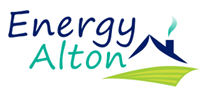 Energy Alton CICFinancial AccountsFOR THE YEAR ENDED 31st DECEMBER 2019Company No 07886523LEgal and Administrative InformationOrganisation Name:	Energy Alton CICRegistered Office:		9 Divers Close	Alton	Hampshire GU34 2LEDirectors	Mr John Hubbard		appointed November 2012	Mrs Christine Chappell		appointed March 2015	Mrs Jennifer Griffiths		appointed April 2019	Ms Eleanor Hill			appointed March 2019	Mr Haydn Chappell		resigned April 2019	Mr Roger Epps			resigned April 2019Independent Examiner	Mrs Elspeth Gurney		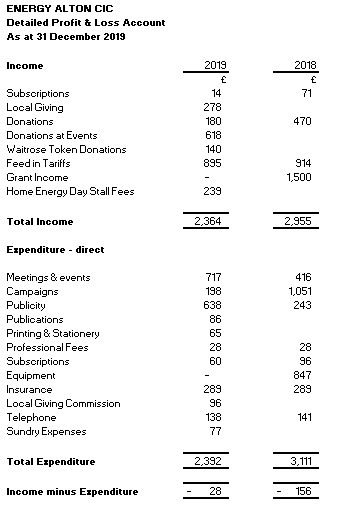 ENERGY ALTON CICDetailed Profit & Loss AccountDetailed Profit & Loss AccountAs at 31 December 2019